Виписка новонародженого 
з пологового стаціонаруНовонароджена дитина може бути виписана з пологового будинку на третю добу життя за таких умов:Пуповинний залишок або ранка повинні бути сухими та чистими, без ознак запалення.Дитина підтримує температуру свого тіла в межах 36,5°С – 37,5°С.Дитина має добрий смоктальний рефлекс.Проведена вакцинація проти туберкульозу та гепатиту В (за згодою матері).Дитина має задовільний стан.Мати або члени родини мають достатні навички догляду за дитиною.Мати проінформована про попередження синдрому раптової смерті дитини.В день виписки дитину зважують, проводиться огляд лікарем педіатром-неонатологом, інформується лікувальний заклад за місцем проживання дитини. Якщо у Вас є необхідність в огляді неонатолога після виписки, Ви можете звернутись до нас протягом 5 днів з моменту виписки.Рекомендації батькам по догляду 
за пуповинним залишком вдома:Вільний доступ повітря – це головна умова швидкого загоєння. Тож проводити повітряні ванни – це найкращий спосіб пришвидшити процес.Обов’язково купайте дитину! Купати дитинку можна вже через добу після вакцинації проти туберкульозу (БЦЖ). Наявність пуповинного залишку не є протипоказанням до купання. Температура води в ванночці має бути 36,6°С-37,2°С.Після купання просушіть пупок і слідкуйте за сухістю і чистотою одягу і пелюшок.Пупок повинен бути завжди сухий і чистий!Не варто обробляти пупок «зеленкою» чи антисептиками.Не треба допомагати залишку пуповини відпасти.Якщо ви помітили припухлість навколо пупка, почервоніння, з’явилися жовтуваті чи кров’яні виділення, запах, зверніться до лікаря!!!Термін відшарування пуповинного залишку – 3-15 доба від народження. Пупкова ранка загоюється у віці 19-30 днів.Загрозливі стани немовлят, при яких треба НЕГАЙНО звернутися за медичною допомогою:Дитина погано смокче груди.Порушення дихання (менше 30 або більше 60 за хвилину).Млявість або підвищена збудливість дитини.Судоми.Блювання.Діарея.Гіпо- або гіпертермія.Пупкова ранка почервоніла або почала нагноюватися.Нагадаємо, що ідеальним для дитини до 6 місяців життя є виключно грудне вигодовування! Потребу в рідині дитина задовольняє, отримуючи грудне молоко!З повагою, лікарі педіатри-неонатологи КНП «Київський міський пологовий будинку №5»КонтактиПриймальне відділення:044-275-90-88Гаряча лінія КНП «КМПБ №5»:044-275-80-88	м. Київ, проспект Валерія Лобановського, 2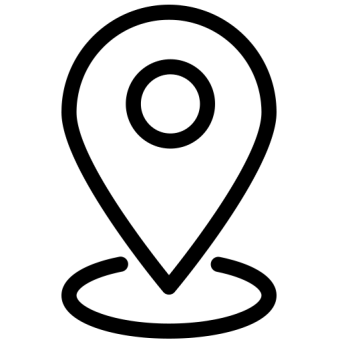 	kmpb5@ukr.net		5kmpb.kiev.ua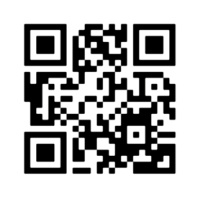 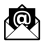 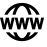 Ми у соціальних мережах: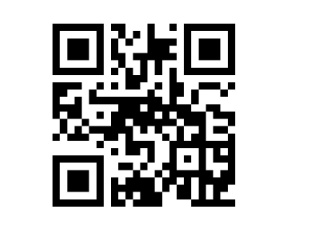 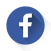 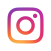 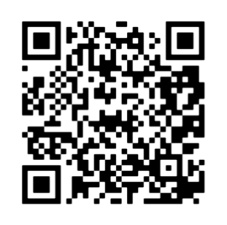 Рекомендаціїпо доглядуза новонародженимКомунальне некомерційне підприємствоКиївський міськийпологовий будинок№5Що відбувається з малюком у пологовому будинку на різних етапах після народження?Щойно народжене немовля акушерка відразу обсушує теплою пелюшкою і викладає на мамин живіт, одягнувши на нього шапочку і укривши зверху сухою теплою пелюшкою та ковдрою.Після закінчення пульсації пуповини, акушерка перетискає та перетинає пуповину. Якщо тато малюка присутній на пологах, то він може, при бажанні, перерізати пуповину сам.За появою пошукового та смоктального рефлексів (дитина піднімає голову, відкриває ротик, шукає груди матері) акушерка допомагає здійснити перше прикладання до грудей.Через 30 хвилин після народження вимірюється температура тіла дитини.Контакт «шкіра-до-шкіри» проводиться не менше двох годин у пологовій залі за умови задовільного стану матері та дитини.Після контакту матері та дитини «очі-в-очі», але не пізніше першої години після народження, акушерка (після обробки рук) проводить новонародженому профілактику запалення очей (одноразово капають очі краплями Уніфлокс).Після контакту «шкіра-до-шкіри» акушерка здійснює клемування пуповини, вимірювання зросту, обводу голови та грудної клітини і зважування новонародженого.Перед переведенням дитини і матері в палату спільного перебування лікар педіатр-неонатолог здійснює первинний лікарський огляд новонародженого.Дитина разом з матір’ю накривається ковдрою і переводиться в палату спільного перебування, де вони знаходитимуться разом до моменту виписки зі стаціонару.Спільне перебування включає наступні етапи:контакт «шкіра-до-шкіри» в пологовій залі;спільне транспортування дитини з матір’ю в палату;виключно грудне вигодовування на вимогу дитини;обґрунтована мінімізація втручань з боку медичного персоналу.ВАЖЛИВО!Температура тіла дитини вимірюється 2 рази на добу. Медична сестра протягом першої доби навчає проведенню термометрії маму, далі мама сама вимірює температуру тіла дитини. Нормальна температура тіла новонародженого 36,6°С – 37,5°С.Прикладати дитину до грудей необхідно якомога частіше, мінімум 8-12 разів на добу (максимальна перерва між прикладаннями – 3 год.) але бажано частіше.Усі призначення та маніпуляції виконуються в палаті спільного перебування в присутності та за поінформованої згоди матері:в першу добу призначається Вітамін К (Канавіт) з метою профілактики геморагічної хвороби новонародженого (в/м 1 мг одноразово);згідно з національним календарем щеплень в першу добу проводиться вакцинація проти гепатиту В, а на повних дві доби проводиться вакцинація проти туберкульозу (БЦЖ);в день виписки, для діагностики спадкових хвороб, у дитини беруть кров (приблизно в повні 2 доби);на другу добу проводиться процедура перевірки слуху.Щодня дитину оглядає лікар-неонатолог, який надасть всю інформацію по дитині.Дані термометрії, кількість сечовипускань і випорожнень, а також частоту прикладання до грудей мама записує в лист спостереження за новонародженим.!!!   Не варто робити наступне:  !!!Обрізати нігті новонародженій дитині в пологовому будинку, тому що це може травмувати та інфікувати шкіру дитини.Догодовувати дитину сумішшю, давати «пустушку».Додатково давати дитині пити воду, чаї тощо.Використовувати лікарські засоби без призначення лікаря.Використовувати «газовідвідні трубочки». Робити перерви довше 3-х годин між прикладаннями до грудей. Це може призвести до недоотримання малюком достатньої кількості молока.Поради для мами по догляду за дитиноюПуповинний залишок не треба накривати пов'язками або підгузком.Немає необхідності обробляти пуповинний залишок антисептиками чи «зеленкою».Якщо на пуповинний залишок потрапили сеча, випорожнення, то необхідно промити залишок пуповини теплою кип'яченою водою та ретельно просушити чистою пелюшкою.Вмивання обличчя новонародженого проводиться теплою кип'яченою водою.Промивати оченята потрібно кип'яченою водою від зовнішнього кута ока до внутрішнього. Для обробки кожного ока використовуйте окрему ватну кульку.Чищення носових ходів виконуйте ватними джгутиками по потребі.В кінці першої доби треба протерти всі складочки дитинки для того, щоб прибрати залишки пологової змазки.Підгузки змінювати кожні 3 години, при необхідності - частіше.Одяг дитини має бути чистим.Після випорожнень дитину краще підмити теплою проточною водою. Протягом першої доби від народження дитини, медична сестра навчає маму догляду за шкірою і правильному підмиванню новонародженого. Надалі мама робить це самостійно.